Задача №3ОПРЕДЕЛЕНИЕ ИЗГИБАЮЩИХ МОМЕНТОВ И ПОПЕРЕЧНЫХ СИЛ В ПОПЕРЕЧНЫХ СЕЧЕНИЯХ СТАТИЧЕСКИ ОПРЕДЕЛИМЫХ БАЛОКДля балки, схема которой приведена в табл. 1.6 требуется: 1. Вычертить расчетную схему, указав размеры и нагрузки, выраженные через q и a . 2. Вычислить опорные реакции и проверить их.3. Составить аналитические выражения изменения изгибающего момента M x и поперечной силы Qy на всех участках. 4.Построить эпюры изгибающих моментов M x и поперечных сил Qy .На всех эпюрах обязательно указать числовые значения ординат в характерных сечениях участков.5. На основании эпюры изгибающих моментов, показать приблизительный вид изогнутой оси балки. 6. Для опасного сечения подобрать поперечное двутавровое сечение: (ГОСТ 8239-72) при допускаемом напряжении  = 200 МПа (сталь)c/a=1.2 ; p/qa^2=0.2 ; a=0.5 м; q=5 кН/м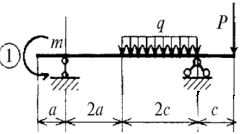 